Hyväksytty    ___.___.20__                      	________________________________Maksaja: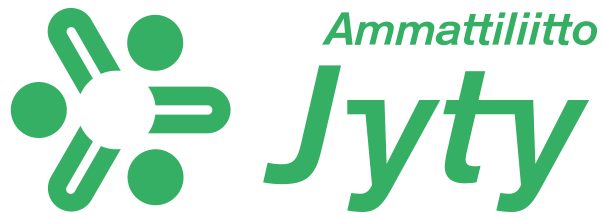 Jyty Pohjois-Pohjanmaa ryKoulukatu 19 A 390100 Oulu Marjo Mäntyniemi, puh. 050 431 3672jyty@pohjois-pohjanmaary.fi MAKSUMÄÄRÄYSPäivämäärä MAKSUMÄÄRÄYSPäivämäärä Maksun saaja:Pankki ja tilinumero:Pankki ja tilinumero:AsiaselitysEuroaTiliöintiYhteensäLaskuttajan allekirjoitusLaskuttajan allekirjoitusLaskuttajan allekirjoitus